Sjedište: Medulin, Centar 223, Uredi: Medulin, Munida 3, ŠSD Dr. Mate Demarina, 1. kat, OIB:89459278212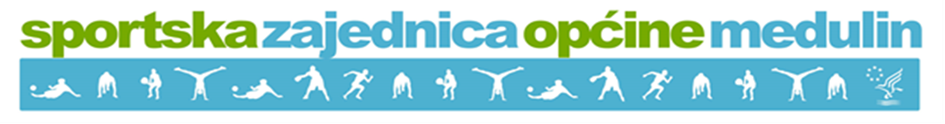 Na osnovi članka 50. stavak 1. alineja 4., članka 54. Statuta Sportske zajednice općine Medulin (pročišćeni tekst od 21.12.2023.), a nakon provedenog javnog natječaja, Izvršni odbor Sportske zajednice općine Medulin je na svojoj 11. redovnoj sjednici održanoj 29.02.2024. godine, usvojioODLUKU o odabiru i imenovanju Glavne tajnice Sportske zajednice općine Medulin, sa zapošljavanjem na radno mjesto Glavne tajnice na puno radno vrijeme, uz ugovor na neodređeno vrijeme uz obvezni probni rad u trajanju od šest (6) mjeseci Članak 1.Na osnovi prijedloga Povjerenstva za pregled prijava na natječaj za odabir i imenovanje Glavnog tajnika/Glavne tajnice Sportske zajednice općine Medulin koje je temeljem uvjeta Javnog natječaja provelo postupak pregleda prijava i evaluaciju pristiglih kandidatura, Izvršni odbor donosi Odluku o odabiru i imenovanju Glavne tajnice Sportske zajednice općine Medulin te imenuje Silviju Sergo, Biškupije 144, Medulin, OIB: 52846507373 na funkciju Glavne tajnice Sportske zajednice općine Medulin. Članak 2.Izvršni odbor donosi odluku o zapošljavanju Glavne tajnice Silvije Sergo na radno mjesto Glavne tajnice na puno radno vrijeme, uz ugovor na neodređeno vrijeme uz obvezni probni rad u trajanju od šest (6) mjeseci te se zadužuje Predsjednik Zajednice da Glavnom tajnicom potpiše Ugovor o radu s kojim će se pobliže opisati i definirati sva prava i obveze u što kraćem roku, odnosno da krene sa radom s danom 01. ožujka 2024. godine.Stupanjem na snagu Ugovora o radu Glavne tajnice Zajednice Silvije Sergo prestaje Ugovor o radu na određeno vrijeme dosadašnje vršiteljice dužnosti tajnika Silvije Sergo.Članak 3.Odluka stupa na snagu danom donošenja. U Medulinu, 29. veljače 2024. godine   SPORTSKA ZAJEDNICA OPĆINE MEDULIN                                                                                                              IZVRŠNI ODBOR 							           Predsjednik                                                                                                               Bruno Radošević